CENTRAL FLORIDA ASSESSMENT COLLABORATIVEIndividual Test Item SpecificationsLaw Studies2014Table of ContentsI. Guide to the Individual Benchmark Specifications ..................................................................... 1Benchmark Classification System............................................................................................... 1Definitions of Benchmark Specifications ................................................................................... 3II. Individual Benchmark Specifications ........................................................................................ 4I. Guide to the Individual Benchmark SpecificationsContent specific guidelines are given in the Individual Benchmark Specifications for each course.  The Specifications contains specific information about the alignment of items with the NGSSS and MAFS.  It identifies the manner in which each benchmark is assessed, provides content limits and stimulus attributes for each benchmark, and gives specific information about content, item types, and response attributes.Benchmark Classification SystemEach NGSSS benchmark is labeled with a system of letters and numbers.	The two letters in the first position of the label identify the Subject Area.	The number(s) in the second position represents the Grade Level.	The letter in the third position represents the Strand or Body of Knowledge.	The number in the fourth position represents the Standard.	The number in the last position identifies the specific Benchmark.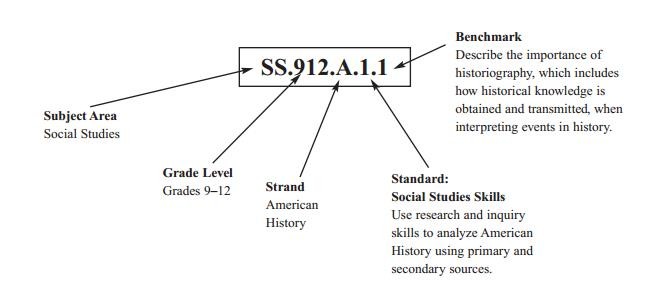 Each MAFS benchmark is labeled with a system of letters and numbers.	The four letters in the first position of the label identify the Subject.	The number(s) in the second position represents the Grade Level.	The letter(s) in the third position represents the Category.	The number in the fourth position shows the Domain.	The number in the fifth position identifies the Cluster.	The number in the last position identifies the specific Benchmark.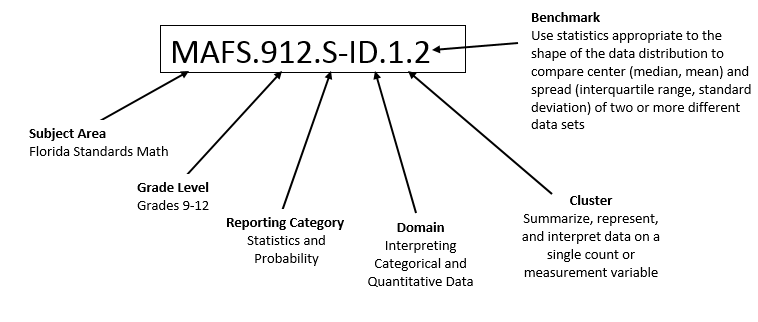 Definitions of Benchmark SpecificationsThe Individual Benchmark Specifications provides standard-specific guidance for assessment item development for CFAC item banks.  For each benchmark assessed, the following information is provided.II. Individual Benchmark SpecificationsReporting Categoryis a grouping of related benchmarks that can be used to summarize and report achievement.Standardrefers to the standard statement presented in the NGSSS or in the Florida Standards.BenchmarkAlso Assessesrefers to the benchmark statement presented in the NGSSS or standard statement in the Florida Standards.  In some cases, two or more related benchmarks are grouped together because the assessment of one benchmark addresses another benchmark.  Such groupings are indicated in the Also Assesses statement.refers to the benchmarks that are closely related to the benchmark (see description above)Item TypesCognitiveComplexityare used to assess the benchmark or group of benchmark.ideal level at which item should be assessed.Benchmark Clarificationsexplain how achievement of the benchmark will be demonstrated by students.  In other words, the clarification statements explain what the student will do when responding to questions.Content Limitsdefine the range of content knowledge and that should be assessed in the items for the benchmark.Stimulus Attributesdefine the types of stimulus materials that should be used in the items, including the appropriate use of graphic materials and item context or content.Response AttributesContent Focusdefine the characteristics of the answers that a student must choose or provide.defines the content measured by each test item.  Content focus addresses the broad content and skills associated with the examples found in the standards, benchmarks, or benchmark clarifications. Sample Itemsare provided for each type of question assessed.  The correct answer for all sample items is provided. Reporting Category  Constitutional RightsStandardUnderstand the causes, course, and consequences of the Civil War and        Reconstruction and its effects on the American people.Benchmark NumberSS.912.A.2.4BenchmarkDistinguish the freedoms guaranteed to African Americans and othergroups with the 13th, 14th, and 15th Amendments to the Constitution.Also AssessesSS.912.W.1.3Item TypesSelected ResponseCognitive Complexity ModerateBenchmark ClarificationsStudents will determine rights and freedoms provided by eachamendment and those groups which were excluded from those rights and freedoms.Content LimitsLimited to 13th, 14th, and 15th Amendments.Stimulus AttributeMay include amendment text, protest posters and pictures, text, and speeches.Response AttributeNone SpecifiedContent FocusItems will focus on women, Native Americans, immigrants, freedoms,and lack of freedoms for various ethnic, racial, gender, and religious groups.Sample ItemWhy were women upset with the passage of the 15th Amendment?Women wanted the right to vote as well.Women believed they deserved equal pay for equal work.Women wanted the voting age to be lowered to 18 years and older.Women believed Native Americans should have gained their citizenship.correct answer: AReporting CategorySocio-Cultural Aspects of American LifeStandardUse research and inquiry skills to analyze American history using primary andsecondary sources. Benchmark NumberSS.912.A.1.7BenchmarkDescribe various socio-cultural aspects of American life including arts,artifacts, literature, education, and publications.Also AssessesSS.912.W.1.3, SS.912.A.1.2, SS.912.A.1.4, SS.912.H.1.6Item TypesSelected ResponseCognitive Complexity ModerateBenchmark ClarificationsStudents will be able to connect political and social influences with art, artifacts, literature, education, and publications.Students will not be expected to memorize specific works, but instead be able to interpret how these works reflect upon American life.  Content Limits  Limited to discussions on American life.Stimulus AttributeMay include primary and secondary sources, artwork, cartoons, graphs, and charts.Response AttributeNone SpecifiedItems will focus on Franklin Delano Roosevelt’s “Day of Infamy” speech, John F. Kennedy’s Inaugural Address (January 20, 1962 – “ask not what your country can do for you – ask what you can do for your country”), Blind Justice Political Cartoon, Upton Sinclair’s The Jungle, Martin Luther King’s “I Have a Dream” speechSample Item Short Response Sample During the 1920’s newly discovered scientific theories seemed to       discredit certain parts of the Bible. This caused great uproar between  conservative religious groups and people who believed in the theory  of evolution. How did the Scopes Trial reflect the ongoing dispute between science and  religion in the 1920’s?General Scoring Guide2 – Student provides a complete, accurate, and clear response that generally observes the conventions of standardAmerican English grammar, spelling, capitalization, and punctuation. Student demonstrates an understanding of the concepts and/or processes. Student provides a correct answer using accurate explanations as support.1 – Student provides a partially correct answer to the question.Student demonstrates a partial understanding of the concept.Student provides a plausible response to the question but creates errors in capitalization, punctuation, spelling, sentence structure, and/or grammar that affect the clarity or understanding of the response.0 – Student did not provide a response. The student response is incorrect or       off-topic.Reporting CategoryCivil RightsStandardUnderstand the causes, course, and consequences of the Civil War and Reconstruction and its effects on the American people.Benchmark NumberSS.912.A.2.5BenchmarkAssess how Jim Crow laws influenced life for African Americans and otherracial/ethnic minority groups.Also AssessesSS.912.A.1.4, SS.912.A.2.5, SS.912.W.1.6Item TypesSelected ResponseCognitive Complexity Low, ModerateBenchmark ClarificationsStudents will be able to identify the impact of Jim Crow Laws on minoritygroups in America.Content LimitsDoes not include recent civil rights legislation.Stimulus AttributeMay include graphs, charts, and pictures.Response AttributeNone SpecifiedContent FocusItems will focus on Jim Crow laws.Sample ItemWhich was true regarding African Americans under Jim Crow laws?They were systematically excluded from events. They were welcomed into society after reconstruction.C.  They were systematically included in mainstream society. D.  They were systematically separated from whites and were         subject to beating or lynching.correct answer: DReporting CategoryConstitutional RightsStandardDemonstrate an understanding of the origins and purposes of government, law, and the American judicial system.Benchmark NumberSS.912.C.1.1BenchmarkEvaluate, take, and defend positions on the founding ideals and principles in American Constitutional government.Also AssessesSS.912.C.1.4,SS.912.C.1.2, SS.912.W.1.3Item TypesSelected Response, Short ResponseCognitive Complexity Low, Moderate Benchmark ClarificationsStudents will be able to connect founding ideas with principles within theAmerican Constitutional government.Content Limits  Limited to questions about the American Constitution.Stimulus AttributeNone SpecifiedContent FocusItems will focus on the Bill of Rights, Declaration of Independence, Articles of Confederation, Constitution, political principles of popular sovereignty, social contract, natural rights and individual rights. Sample ItemShort Response Item SampleA well-regulated militia being necessary to the security of a free state, the right of the people to keep and bear arms shall not be infringed.Does the Second Amendment clearly protect an individual’s right to own a firearm?General Scoring Guide2 - Student provides a complete, accurate, and clear response that generally observes the conventions of standardAmerican English grammar, spelling, capitalization, and punctuation. Student demonstrates an understanding of the concepts and/or processes.Student provides a correct answer using accurate explanations as support.1 - Student provides a partially correct answer to the question.Student demonstrates a partial understanding of the concept. Student provides a plausible response to the question but creates errors in capitalization, punctuation, spelling, sentencestructure, and/or grammar that affect the clarity or understanding of the response.0 – Student did not provide a response. The student response is incorrect        or off-topic.Reporting CategoryPhilosophical Underpinnings of American LawStandardDemonstrate an understanding of the origins and purposes of government,law, and the American judicial system.Benchmark NumberSS.912.C.1.5BenchmarkEvaluate how the Constitution and its amendments reflect the politicalprinciples of rule of law, checks and balances, separation of powers, republicanism, democracy, and federalism.Also AssessesSS.912.C.1.5Item TypesSelected Response Cognitive Complexity ModerateBenchmark ClarificationsStudents will be able to evaluate the impact of government structuresand ideals on how departments are created and run to meet the spirit of the laws.Content LimitsLimited to principles of rule of law, checks and balances, separation of powers, republicanism, democracy, and federalism.Stimulus AttributeMay include sample passage of Bill of Rights or Articles of Constitution.Response Attribute  None SpecifiedContent Focus  Items will focus on checks and balances built into the Constitution.Sample ItemWhat best distinguishes between Checks and Balances and Separation of Powers?Checks and Balances refer to branches of government, while Separation of Powers refers to individuals. Separation of Powers refers to individuals, while Checks and Balances refer to the different branches of government. Checks and Balances is essentially the same thing as Separation of Powers with regard to the branches role in government.Checks and Balances require the different branches of government to work together, while Separation of Powers requires them to act independently.   correct answer: DReporting CategoryCitizenshipStandardEvaluate the roles, rights, and responsibilities of United States citizens and determine methods of active participation in society, government, and the political system.Benchmark NumberSS.912.C.2.1	BenchmarkEvaluate the constitutional provisions establishing citizenship, and assessthe criteria among citizens by birth, naturalized citizens, and non-citizens.Also AssessesSS.912.W.1.6Item TypesSelected ResponseCognitive Complexity ModerateBenchmark ClarificationsStudents will be able to determine the right to citizenship based on criteriaoutlined by US Law.Content Limits  Limited to questions on citizenshipStimulus AttributeMay include a short passage on emigration or requirements for citizenship.Response AttributeNone SpecifiedContent FocusItems will focus on criteria for gaining US citizenship, 14th Amendment to the US Constitution and defining naturalized citizens and citizens by birth. Sample ItemDraft a short answer response that distinguishes between a citizen bybirth, a naturalized citizen, and non-citizens.How are they similar and in what ways are they different? What rights and restrictions are imposed upon each under US Law?General Scoring Guide2 - Student provides a complete, accurate, and clear response that generally observes the conventions of standardAmerican English grammar, spelling, capitalization, and punctuation. Student demonstrates an understanding of the concepts and/or processes.Student provides a correct answer using accurate explanations as support.1 - Student provides a partially correct answer to the question.Student demonstrates a partial understanding of the concept. Student provides a plausible response to the question but creates errors in capitalization, punctuation, spelling, sentencestructure, and/or grammar that affect the clarity or understanding of the response.0 – Student did not provide a response. The student response is incorrect             or off-topic.Reporting CategoryParticipation in DemocracyStandardEvaluate the roles, rights, and responsibilities of United States citizens and determine methods of active participation in society, government, and the political system.Benchmark NumberSS.912.C.2.2BenchmarkEvaluate the importance of political participation and civic participation.Also AssessesSS.912.W.1.6Item TypesSelected ResponseCognitive Complexity ModerateBenchmark Clarifications  Students will understand political participation may include voting,     campaigning, or running for office and civic participation may include protests,  petitioning the government, etc.Content Limits  Limited to political or civic participation.Stimulus AttributeMay include charts, pictures, and graphs.Response AttributeNone SpecifiedContent FocusItems will focus on political and civic participation.  Examples include: civic  engagement, participation in election campaigns, protests and marches, running for office, voting and campaigning for office. Sample ItemWhat is the best conclusion based upon this chart? 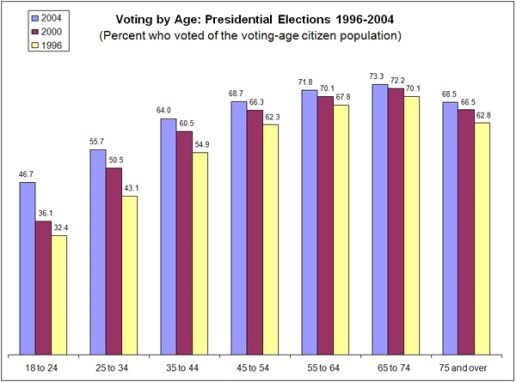 Older citizens have more political influence.Younger citizens have more political influence.18-24 year olds had the least growth in voting from 2000-2004.People 75 and over have the most gains in % of voters since 1996.correct answer: AReporting CategoryPublic WelfareStandardEvaluate the roles, rights, and responsibilities of United States citizens and determine methods of active participation in society, government,and the political system.Benchmark NumberSS.912.C.2.4BenchmarkEvaluate, take, and defend positions on issues that cause the governmentto balance the interests of individuals with the public good.Also AssessesSS.912.W.1.3Item TypesSelected Response, Short ResponseCognitive Complexity ModerateBenchmark Clarifications  Students will understand that interests of individuals may at times come to harm  by actions the government takes on behalf of society at large.                                                                 Content Limits  Limited to governmental weighing rights of groups vs. individuals.Stimulus AttributeMay include political cartoons.Response AttributeNone SpecifiedContent Focus  Items will focus on security versus the right to privacy.Sample ItemWhich is the best example of a problem the government faces with the Transportation Security Administration (TSA)?Pat-downs in airports protect individual rights.Many people view TSA policies as a violation of their rights.People choose to opt out of airline travel because of the TSA policies.Bans on taking certain items and materials on flights violates personal rights.correct answer: BReporting CategoryThe Bill of Rights and ConstitutionStandardEvaluate the roles, rights, and responsibilities of United States citizens and determine methods of active participation in society, government,and the political system.Benchmark NumberSS.912.C.2.6BenchmarkEvaluate, take, and defend positions about rights protected by theConstitution and Bill of Rights.Also AssessesSS.912.C.3.11Item TypesSelected Response, Short ResponseCognitive Complexity ModerateBenchmark Clarifications Students will take positions on the Constitution and Bill of Rights.Content LimitsLimited to issues about rights listed in the Bill of Rights and theConstitution.Stimulus AttributeMay include primary or secondary source excerpts.Response AttributeNone SpecifiedContent FocusItems will focus on the Bill of Rights.Sample ItemWhich is true about the First Amendment right to free speech?A. The right to free speech is unlimitedB. The right to free speech is an unalienable right.C. The right to free speech may be limited in certain circumstances. D. The right to free speech includes the right to peaceably assemble.correct answer: CReporting CategoryLimits on RightsStandard Evaluate the roles, rights, and responsibilities of United States citizens    and determine methods of active participation in society, government,   and the political system.Benchmark NumberSS.912.C.2.7BenchmarkExplain why rights have limits and are not absolute.Also AssessesSS.912.C.3.10, SS.912.C.3.13, SS.912.W.1.3Item TypesSelected ResponseCognitive Complexity ModerateBenchmark ClarificationsStudents will be able to specify the limits of certain rights.Content Limits  Limited to US Constitutional rights.Stimulus AttributeMay use excerpts from cases such as Hazelwood v. Kuhlmeier.Response AttributeNone SpecifiedContent Focus  Items will focus on specific case law. Cases may include Hazelwood v Kuhlmeier, Korematsu v United States, Plessy v Ferguson, Morgan v Virginia, Garner v Louisianna, Loving v Virginia, Mapp v Ohio, Terry v Ohio, Katz v United States, George v Randolph, Gideon v Wainwright.Sample ItemIn Hazelwood v. Kuhlmeier (1988) the Supreme Court upheld the right of principals and teachers to exercise editorial control over student publications. Which of the following was not included in this decision?High school principals may censor publications they do not agree with.High school principals may censor material that is contrary to community values. High school principals may not censor material that is contrary to the educational mission of the school. High school principals and teachers may censor student speech that interferes with the school's educational mission.correct answer: AReporting Category  Citizen ParticipationStandard Evaluate the roles, rights, and responsibilities of United States citizens     and determine methods of active participation in society, government,    and the political system.Benchmark NumberSS.912.C.2.8BenchmarkAnalyze the impact of citizen participation as a means of achievingpolitical and social change.Also AssessesSS.912.C.2.2Item TypesSelected ResponseCognitive Complexity ModerateBenchmark ClarificationsStudents will be able to predict or cite evidence of social and politicalchange based on citizen action.Content LimitsLimited to citizen participation in government.Stimulus Attribute  May include passages, charts, or graphs.Response Attribute  None SpecifiedContent Focus  Items will focus on citizens involvement in the government through elections, running for office, organized protests and involvement in special interest groups.Sample ItemWhich is the best argument for citizen participation as a means of achieving political change?Citizens create special interest groups to work against other groups.Citizens choose to note vote in an election because they do not like any of the candidates. Citizens need to take part in the system in order to counter the power of big-money groups. Citizens register to vote and vote based on their personal interests and/or the common good. correct answer: DReporting Category  Civil RightsStandard Evaluate the roles, rights, and responsibilities of United States citizens     and determine methods of active participation in society, government,    and the political system.Benchmark NumberSS.912.C.2.9BenchmarkIdentify the expansion of civil rights and liberties by examining theprinciples contained in primary documents.Also AssessesLAFS.910.WH.1.1c, SS.912.W.1.3Item TypesSelected Response, Short ResponseCognitive Complexity ModerateBenchmark ClarificationsStudents will be able to align principles outlined in documents with civilrights and liberties of Americans.Content Limits  Limited to the use of primary documents to identify expansion ofcivil rights.Stimulus AttributeWill include primary documents.Response AttributeNone SpecifiedContent FocusItems will focus on the expansion of civil rights and liberties in US ascontained in primary US documents. These documents may include the US Constitution and Amendments as well as information contained in the 13th, 14th, 15th Amendments and cases such as Brown v Board of Education, Plessy v Ferguson and Dred Scott v Sanford.Sample ItemShort Response (Provide case brief):How did the Grove City v. Bell case apply Title IX to private schools, fostering access for gender equality?General Scoring Guide2 - Student provides a complete, accurate, and clear response that generally observes the conventions of standardAmerican English grammar, spelling, capitalization, and punctuation. Student demonstrates an understanding of the concepts and/or processes.Student provides a correct answer using accurate explanations as support.1 - Student provides a partially correct answer to the question.Student demonstrates a partial understanding of the concept. Student provides a plausible response to the question but creates errors in capitalization, punctuation, spelling, sentencestructure, and/or grammar that affect the clarity or understanding of the response.0 – Student did not provide a response. The student response is incorrect       or off-topic.Reporting Category Public PolicyStandard Evaluate the roles, rights, and responsibilities of United States citizens     and determine methods of active participation in society, government,        and the political system.Benchmark NumberSS.912.C.2.11BenchmarkAnalyze public policy solutions or courses of action to resolve a local,state, or federal issue.Also Assesses  Not ApplicableItem TypesSelected ResponseCognitive Complexity ModerateBenchmark ClarificationsStudents will be able to chart the right course of action in state, local, or federal instances and determine differences depending on level of government. Content Limits  Limited to public policy solutions.Stimulus Attribute  May include charts or graphs.Response Attribute  None SpecifiedContent Focus  Items will focus on immigration laws.Sample Item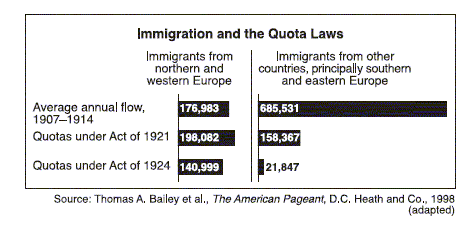 The data in the chart shows immigration and quota laws of 1921 and 1924. What were these immigration laws primarily designed to accomplish? admit skilled workersstop illegal entry into the countryreduce immigration from specific regionsencourage immigration from Southern Europecorrect answer: CReporting CategoryGroups and Individuals Impacting PolicyStandard Evaluate the roles, rights, and responsibilities of United States citizens     and determine methods of active participation in society, government,  and the political system.Benchmark NumberSS.912.C.2.15BenchmarkEvaluate the origins and roles of political parties, interest groups, media,and individuals in determining and shaping public policy.Also AssessesSS.912.W.1.3Item TypesSelected ResponseCognitive Complexity ModerateBenchmark ClarificationsStudents will be able to explain how the political party system developed in the US and determine the levels and types of influence of special interest groups, and newspapers/television/internet/mass mailings have on political elections and selecting individuals to shape public policy.Content LimitsLimited to groups or individuals impacting policy.Stimulus AttributeMay include primary documents.Response AttributeNone SpecifiedContent FocusItems will identify the political parties in the US as well as their development and identify the role of media and special interest groups on political elections and shaping of public policy. Students should be aware of the impact of organizations such as the National Rifle Association (NRA), National Association of Educators (NEA), American Association of Retired Persons (AARP), and American Civil Liberties Union (ACLU). Sample ItemWhich is not an organization that impacts public policy?American Association of Retired PersonsFlorida Education Association McDonald’s Corporationthe National Rifle Association correct answer: CReporting Category The ConstitutionStandard Demonstrate an understanding of the principles, functions, and organization of  the government.    Benchmark NumberSS.912.C.3.3BenchmarkAnalyze the structures, functions, and processes of the legislativebranch as described in Article I of the Constitution.Also AssessesLAFS.910.WHST.1.1c, SS.912.W.1.3Item TypesSelected ResponseCognitive Complexity ModerateBenchmark ClarificationsStudents will be able to distinguish the responsibilities, requirements,and powers of Congress as dictated by Article I of the Constitution.Content LimitsLimited to Congress Stimulus AttributeItems may include Article I of the Constitution, images, and cartoons.Response AttributeNone SpecifiedContent FocusItems will focus on the structures, functions, and processes of the legislative branch as described in Article I of the Constitution.Sample ItemWhy did the Founding Fathers establish the rule that revenue bills mustoriginate in the House of Representatives?The House of Representatives have the responsibility to represent the will of the people. The Founding Fathers did not want the Senate to be bogged down with minor budget related bills. Members of the House of Representatives focus on the budget, while Senate members focus on foreign policy.The Senate would not consider the impact of increased taxation and the budget would likely grow out of control.correct answer: DReporting Category  The ConstitutionStandard  Demonstrate an understanding of the principles, functions, and    organization of the government.Benchmark NumberSS.912.C.3.4BenchmarkAnalyze the structures, functions, and processes of the executive branchas described in Article II of the Constitution.Also AssessesLAFS.910.WHST.1.1c, SS.912.A.1.4, SS.912.W.1.3Item TypesSelected ResponseCognitive Complexity ModerateBenchmark ClarificationsStudent will be able to distinguish the responsibilities, requirements, andpowers of the executive branch as dictated by Article II of theConstitution.Content LimitsLimited to executive branch.Stimulus AttributeItems may utilize excerpts from Article II of the Constitution, images,and cartoons.Response AttributeNone SpecifiedContent FocusItems will focus on the executive branch and the Constitution.Sample ItemWhich is a power of the President?to make lawsto declare warto impeach judgesto appoint Supreme Court justicescorrect answer:  BReporting Category The ConstitutionStandard  Demonstrate an understanding of the principles, functions, and    organization of the government.Benchmark NumberSS.912.C.3.6BenchmarkAnalyze the structures, functions, and processes of the judicial branch asdescribed in Article III of the Constitution.Also AssessesSS.912.C.3.8, SS.912.C.3.7, SS.912.A.1.4, SS.912.W.1.3Item TypesSelected ResponseCognitive Complexity ModerateBenchmark ClarificationsStudents will be able to distinguish the responsibilities, requirements, andpowers of the executive branch as dictated by Article II of theConstitution.Content Limits  Limited to judicial branch responsibilities.Stimulus AttributeMay include Article III of the Constitution, images, and cartoons.Response AttributeNone SpecifiedContent FocusItems will focus on the judicial branch of government. Sample ItemHow does the Supreme Court differ from lower courts?The Supreme Court hears mostly cases with a hung jury.The Supreme Court has the power to remove judges from lower courts. The Supreme Court cannot her cases involving international disputes.The Supreme Court derives power from the Constitution and federal law.correct answer: DReporting Category  Levels of the Judicial SystemStandard  Demonstrate an understanding of the principles, functions, and    organization of the government.Benchmark NumberSS.912.C.3.9BenchmarkAnalyze the various levels and responsibilities of courts in the federaland state judicial system and the relationships among them.Also AssessesSS.912.C.3.8Item TypesSelected ResponseCognitive Complexity ModerateBenchmark ClarificationsStudents will be able to determine responsibilities of the federal courts,state courts, and the relationship between the two systems.Content Limits  Limited to the relationship of two levels of courts.Stimulus AttributeMay use primary source documents.Response AttributeNone SpecifiedContent Focus Items will focus on disagreements between states as defined in Article III Section 2 of the US Constitution.Sample ItemIf you were a representative from the state of Wyoming, and your state were having issues with a law in Montana, which process could be usedto resolve the conflict between the states? Sue Montana through your state courts.Ask the Chief Executive to make a ruling.Ask your Senators to pass a bill in Congress.Sue Montana through the federal court system.correct answer:  DReporting Category  Supreme Court DecisionsStandard  Demonstrate an understanding of the principles, functions, and    organization of the government.Benchmark NumberSS.912.C.3.10BenchmarkEvaluate the significance and outcomes of landmark Supreme Courtcases.Also AssessesSS.912.C.3.14, LAFS.910.WHST.1.1c, SS.912.W.1.3Item TypesSelected ResponseCognitive Complexity ModerateBenchmark ClarificationsStudents will be able to articulate the impact landmark Supreme Courtcases have on our society.Content LimitsLimited to specific Supreme Court cases; no state, county, or county level cases.Stimulus AttributeMay include text or news reports from various cases.Response AttributeNone SpecifiedContent FocusItems will focus on landmark Supreme Court cases including Marbury v Madison, McCulloch v Maryland, Olmstead v US, Plessy v Ferguson, Brown v Board of Education, Roe v Wade, Mapp vs Ohio, Gideon v Wainright, Miranda v Arizona, Tinker v DeMoines, and Miranda v Arizona.Sample ItemWhich United States Supreme Court case upheld the principle ofimplied powers?Marbury v Madison (1803)McCulloch v Maryland (1819)Olmstead v. United States (1928)Plessy v. Ferguson (1896)correct answer: BReporting Category  Human Rights LawsStandard  Demonstrate an understanding of contemporary issues in world affairs,   and evaluate the role and impact of United States foreign policy.Benchmark NumberSS.912.C.4.3BenchmarkAssess human rights policies of the United States and other countries.Also AssessesLAFS.910.WHST.1.1c, SS.912.A.1.4, SS.912.W.1.3Item TypesSelected ResponseCognitive Complexity ModerateBenchmark ClarificationsStudents will understand the human rights policies and controversies such as the prisoners at Guantanamo Bay.Content Limits  Limited to human rights issues.Stimulus Attribute  May include political cartoon or primary sources.Response Attribute  None SpecifiedContent FocusItems will focus on questionable human rights practices by the United  States specifically the debate over the Guantanamo Bay detention center,          coerced confessions, and the Department of Homeland Security. Sample ItemWhat legal and political concerns are argued over in the debate over theGuantanamo Bay detention center?A. the right to a fair trialB. the right to an attorneyC. whether or not potential threats can be held at a US prisonD. whether or not indefinite detainment without trial is permissiblecorrect answer: DReporting CategoryPhilosophical Underpinnings of Our CountryStandardAnalyze the causes, events, and effects of the Enlightenment and its  impact on the American, French, and other Revolutions.Benchmark NumberSS.912.W.5.4BenchmarkEvaluate the impact of Enlightenment ideals on the development ofeconomic, political, and religious structures in the Western world.Also AssessesSS.912.W.2.18Item TypesSelected ResponseCognitive Complexity ModerateBenchmark ClarificationsStudents will be able to connect ideals of the Enlightenment to principlesfound in religious structures, economic, and political developments inWestern civilization.Content LimitsLimited to the impact of the Enlightenment on the development of  economic, political, and religious structures in the Western world.Stimulus AttributeMay include primary sources.Response AttributeNone SpecifiedContent FocusItems will focus on specific Enlightenment thinkers and their contributions; including Montesquieu, Newton, Rousseau, Voltaire, Wollstonecraft, and Locke.Sample Item John Locke argued for which of the following principles? inner religious emotionsa moral obligation to their kingthe sovereignty and goodness of Godcertain rights that governments must protectcorrect answer: DReporting CategoryLegal Underpinnings of the United StatesStandardRecognize significant events, figures, and contributions of medieval civilizations (Byzantine Empire, Western Europe, Japan).Benchmark NumberSS.912.W.2.18BenchmarkDescribe developments in medieval English legal and constitutional historyand their importance to the rise of modern democratic institutions and procedures.Also AssessesLAFS.910.RH.1.3 SS.912.A.1.1  SS.912.A.1.2Item TypesSelected ResponseCognitive Complexity ModerateBenchmarkClarificationsStudents will be able to identify connections between medieval Englishgovernment and their impact on the development of our democratic institutions and procedures.Content LimitsFocus limited to medieval English government.Stimulus Attribute  May include time lines.Response Attribute  None SpecifiedContent Focus  Items will focus on Magna Carta and/or English Bill of Rights.Sample ItemIn what way did the Magna Carta assist in developing modern democraticinstitutions in England and the United States?It was the first to codify free speech.It was the first constitution for England.It represented the first successful limits on monarchy.It was used as a philosophical template for future documents.correct answer: D